Publicado en España el 13/11/2017 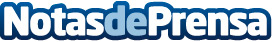 Parcel ABC lanza las 5 recomendaciones para realizar envíos fuera de la Unión EuropeaEnviar un paquete puede ser confuso y generar muchas preguntas ¿cuáles embalajes son los más recomendables? ¿cuál es la mejor forma de identificar un paquete? O ¿es necesario adquirir un seguro para realizar un envío?Datos de contacto:Víctor AparicioNota de prensa publicada en: https://www.notasdeprensa.es/parcel-abc-lanza-las-5-recomendaciones-para Categorias: Viaje Logística http://www.notasdeprensa.es